            БОЙРОК                                                                    РАСПОРЯЖЕНИЕ08 ноябрь 2022 йыл                           № 37                        08 ноября 2022 годаО создании комиссии по проведению инвентаризации основных средств и материальных ценностей       Создать комиссию по проведению годовой инвентаризации основных средств и материальных ценностей за 2022 год сельского поселения Усть-Табасский сельсовет муниципального района Аскинский район Республики Башкортостан в связи с необходимостью организации системы учета и хранения ТМЦ и основных средств в следующем составе:    Председатель комиссии: Файзырахманова А.А. - глава администрации сельского поселения Усть-Табасский сельсовет;    Члены комиссии:Фамутдинова Д.Ф. - управляющий делами;Таваева Р.Р. - технический работник.Глава сельского поселения Усть-Табасский сельсовет                                                  А.А. Файзырахманова           БАШҠОРТОСТАН РЕСПУБЛИКАҺЫАСҠЫН РАЙОНЫ   МУНИЦИПАЛЬ РАЙОНЫНЫҢ УСТЬ-ТАБАСКА АУЫЛ  СОВЕТЫ АУЫЛ  БИЛӘМӘҺЕ ХӘКИМИӘТЕ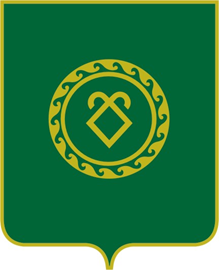 АДМИНИСТРАЦИЯСЕЛЬСКОГО ПОСЕЛЕНИЯУСТЬ-ТАБАССКИЙ СЕЛЬСОВЕТМУНИЦИПАЛЬНОГО РАЙОНААСКИНСКИЙ РАЙОНРЕСПУБЛИКИ БАШКОРТОСТАН